Aransas Pass Panther 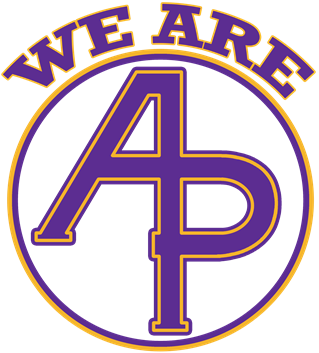 Football CampThe Aransas Pass Football Coaching Staff would like to take this opportunity to invite you to attend our Summer Football Camp. The camp will be held July 31st – August 2nd at the Field House. The camp will run each day from 9 am till 11 am for all incoming 3rd graders through 9th graders. The cost of the camp will be $20, per athlete. Please return the bottom portion of this form with your money. Please make checks payable to APHS. You can contact me via cell phone 361-463-7268 for any further questions.The Football Coaching Staff looks forward to seeing you at camp. Athlete’s Name:___________________Incoming Grade: __________________Address:________________________Phone Number: ___________________T-shirt Size: _____________________Parent/Guardian Signature _______________________________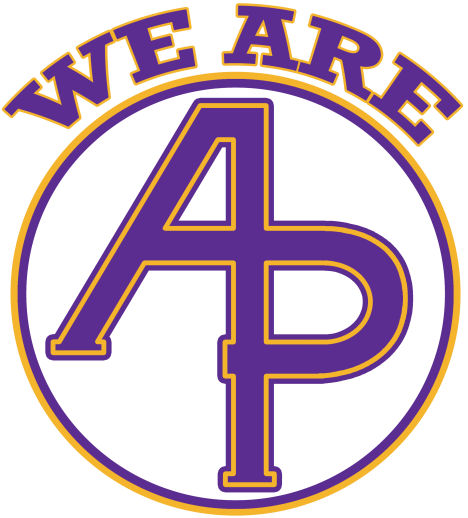 Aransas Pass PantherBaseball CampThe Aransas Pass Football Coaching Staff would like to take this opportunity to invite you to attend our Summer Football Camp. The camp will be held July 31st – August 2nd at the Field House. The camp will run each day from 4 pm till 7 pm for all incoming 3rd graders through 9th graders. The cost of the camp will be $20, per athlete. Please return the bottom portion of this form with your money. Please make checks payable to APHS. You can contact me via cell phone 361-463-7268 for any further questions.The Football Coaching Staff looks forward to seeing you at camp. Athlete’s Name:___________________Incoming Grade: __________________Address:________________________Phone Number: ___________________T-shirt Size: _____________________Parent/Guardian Signature _______________________________